HƯỚNG DẪN CẮT TẠO FILE ẢNH NHANH BẰNG SNIPPING TOOLTác dụng: Sử dụng Snipping cắt nhanh hình ảnh trên màn hình tạo thành file ảnh.Bước 1: Bật hình ảnh cần cắt trên màn hình ví dụ là 1 slide của PowerPoint.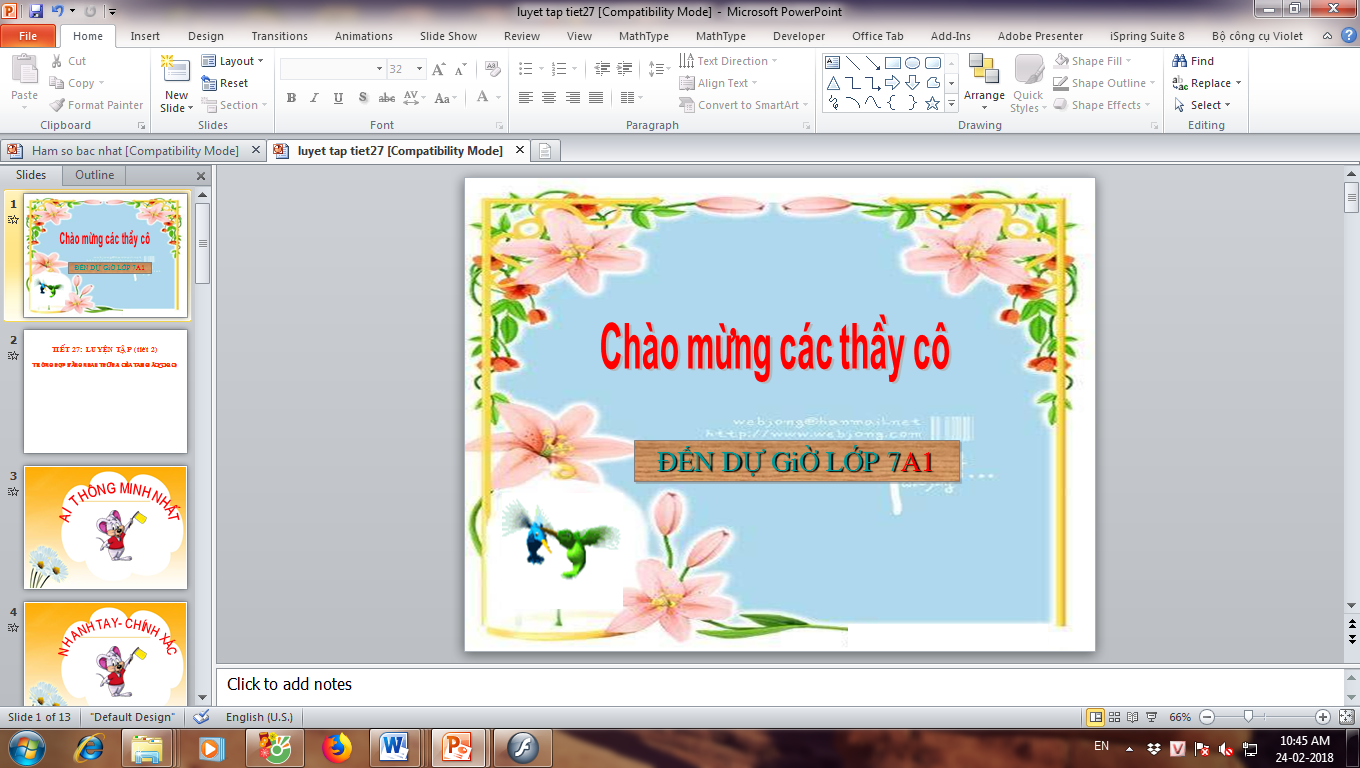 Bước 2: Vào Start/All Programs/Accessories/Snipping tool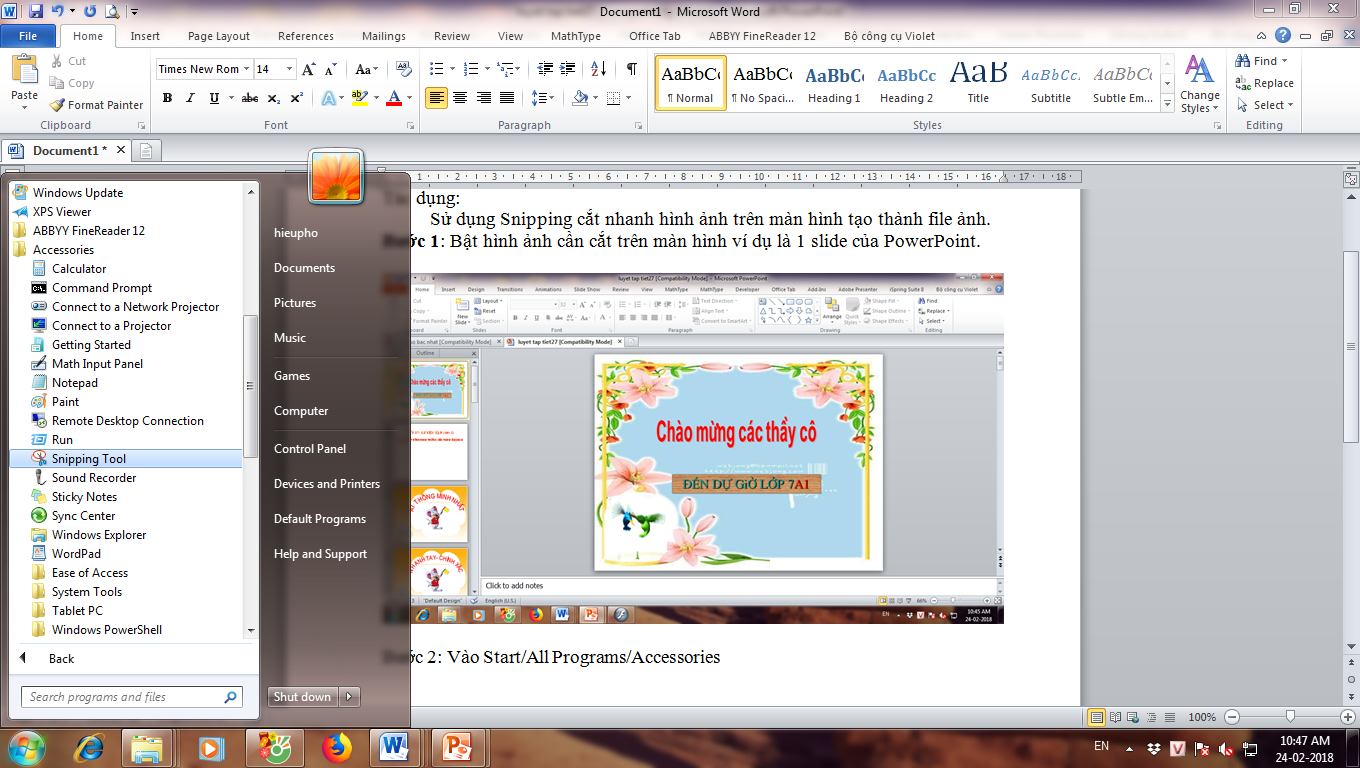 - Sau khi chọn màn hình hiện ra như sau: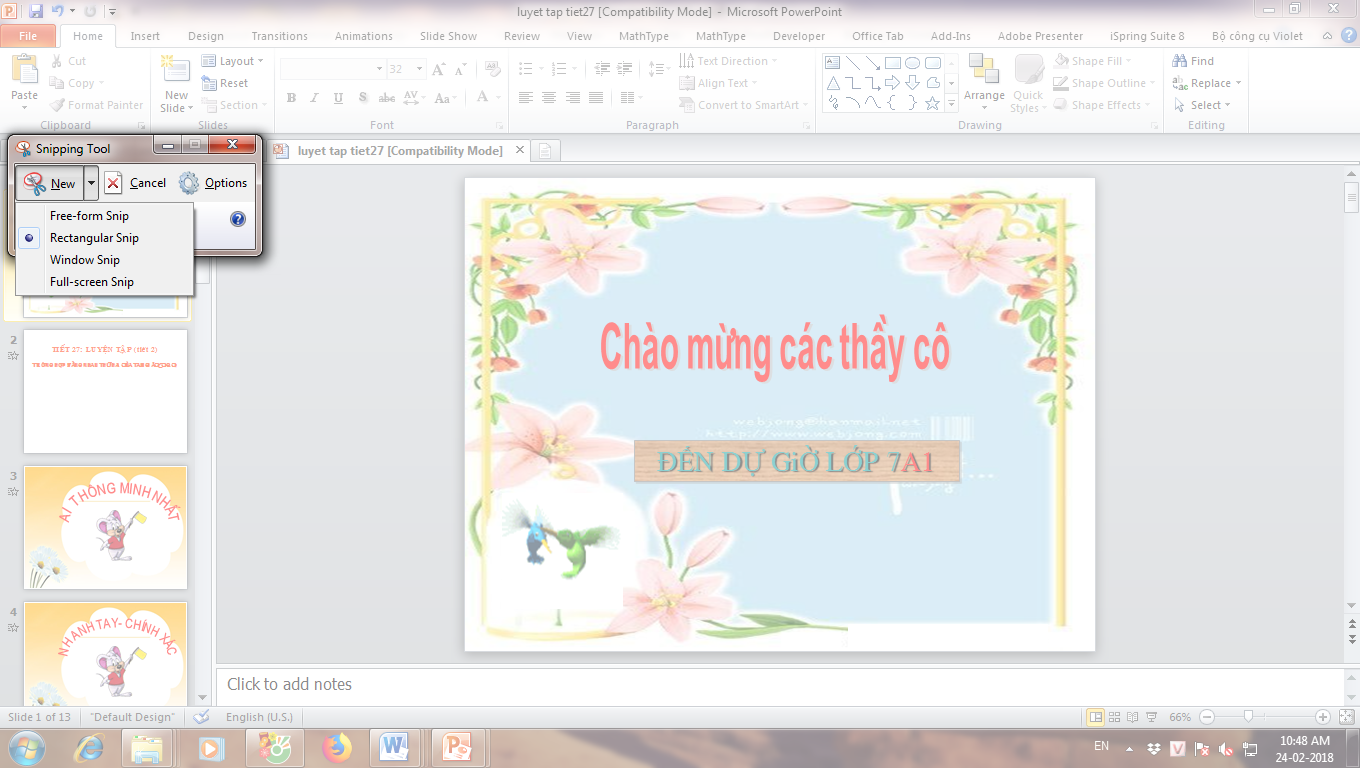 - Ta có thể di chuyển cửa sổ Snipping tool ra khỏi khu vực cần cắt.- Trong mục New + Chọn cắt kiểu hình chữ nhật: Rectangular snip.+ Chọn cắt hình tự do chọn: Free-Form snipBước 3: Kéo rê chuột chọn khung cần cắt.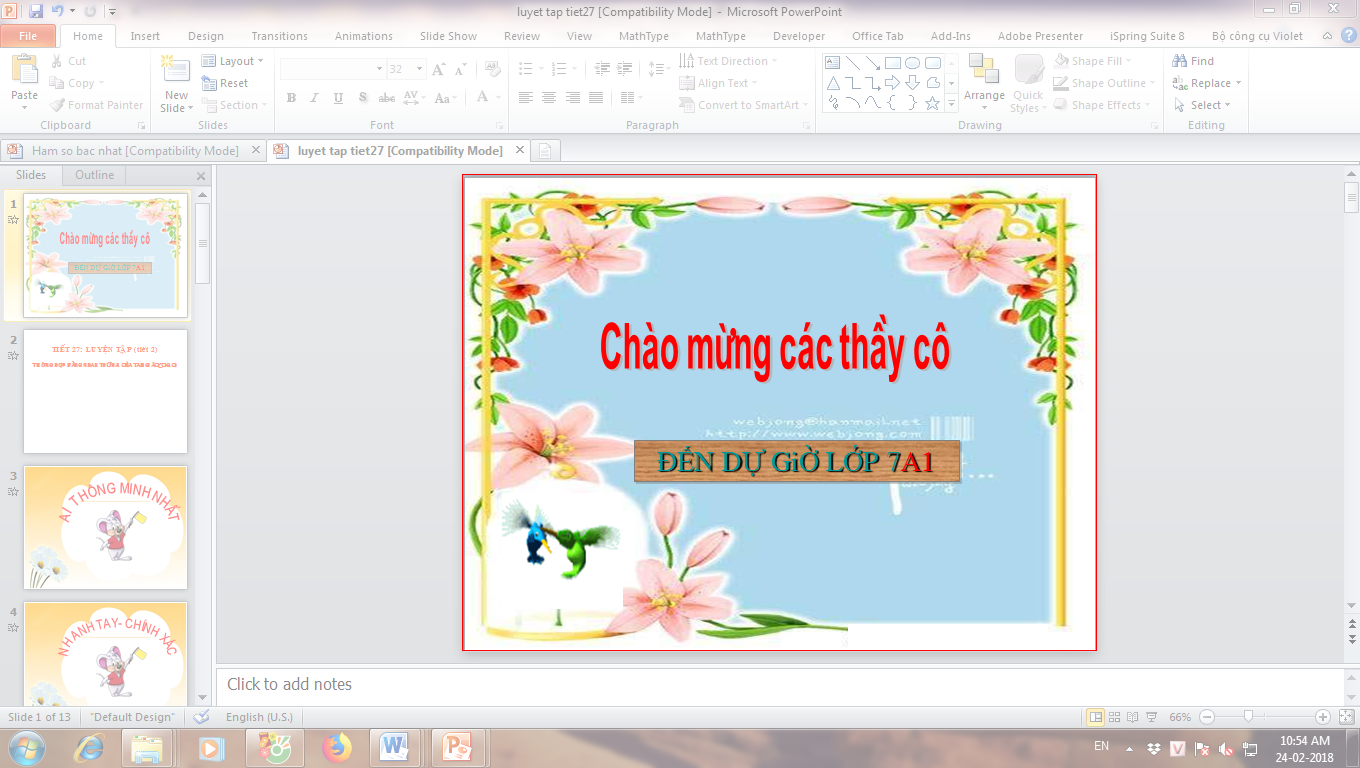 - Sau khi cắt cửa sổ Snipping Tool hiện với khung ảnh được cắt.- Ta có thể lưu ảnh  bằng cách nháy vào mục Save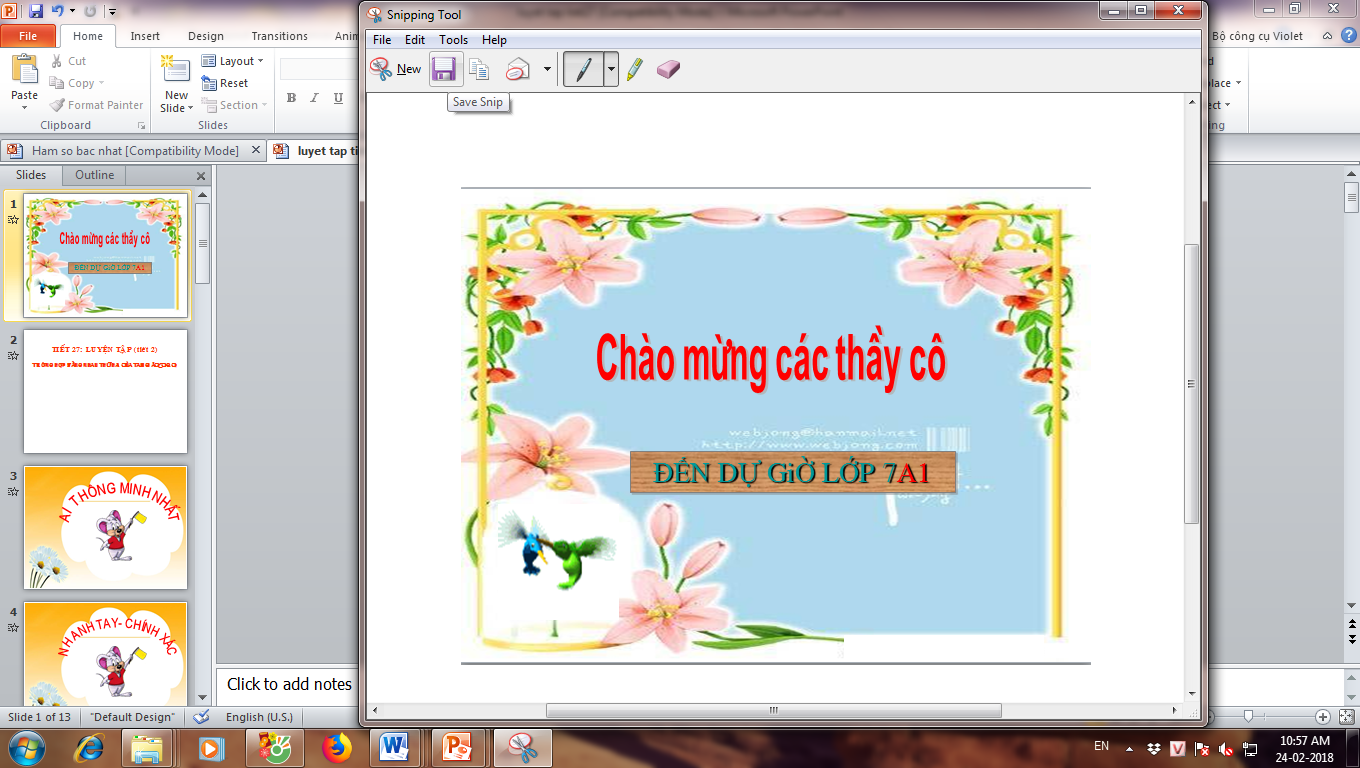 